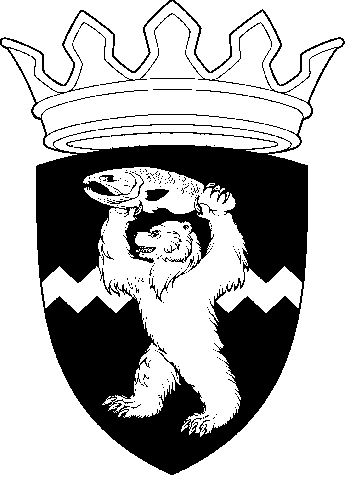 РОССИЙСКАЯ ФЕДЕРАЦИЯКАМЧАТСКИЙ КРАЙЕЛИЗОВСКИЙ МУНИЦИПАЛЬНЫЙ РАЙОНДУМА ЕЛИЗОВСКОГО МУНИЦИПАЛЬНОГО РАЙОНАРЕШЕНИЕ26 ноября 2019 г.  №  1363	г. Елизово92 (внеочередная) сессия О согласовании передачи муниципального имущества в безвозмездное временное пользование посредством проведения торгов в форме аукциона          Рассмотрев и обсудив внесенный Администрацией Елизовского муниципального района проект муниципального правового акта «О согласовании передачи муниципального имущества в безвозмездное временное пользование посредством проведения торгов в форме аукциона», принимая во внимание решение постоянного комитета Думы Елизовского муниципального района по местному самоуправлению, муниципальной собственности, архитектуре и строительству от 26.11.2019,Дума Елизовского муниципального районаРЕШИЛА: 1. Проект муниципального правового акта «О согласовании передачи муниципального имущества в безвозмездное временное пользование посредством проведения торгов в форме аукциона» снять с рассмотрения 92 (внеочередной) сессии Думы Елизовского муниципального района. 2. Настоящее Решение вступает в силу с момента его принятия. Председатель Думы Елизовского муниципального района		                    А.А. Шергальдин